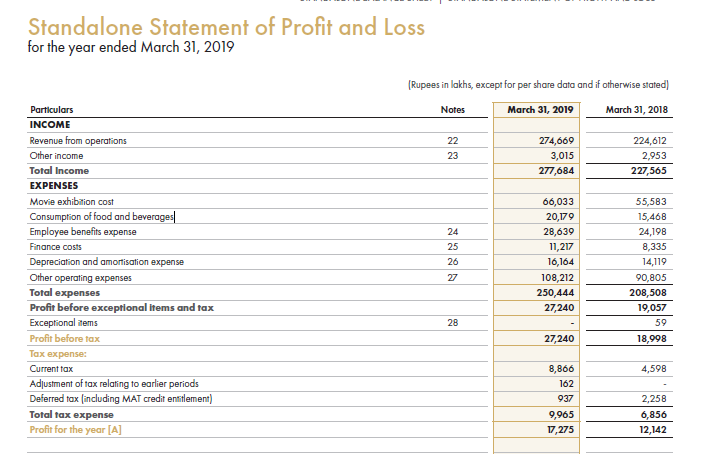 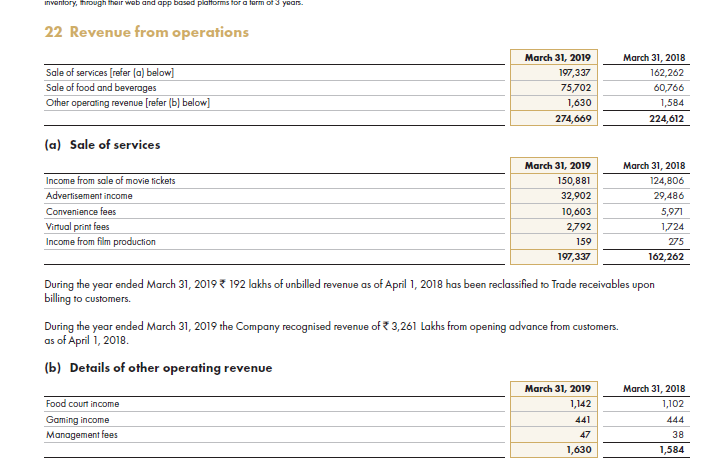 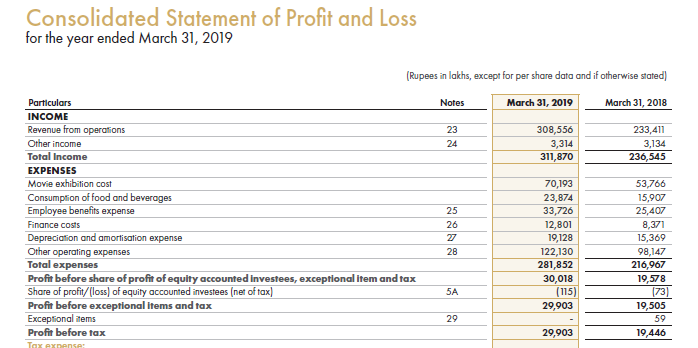 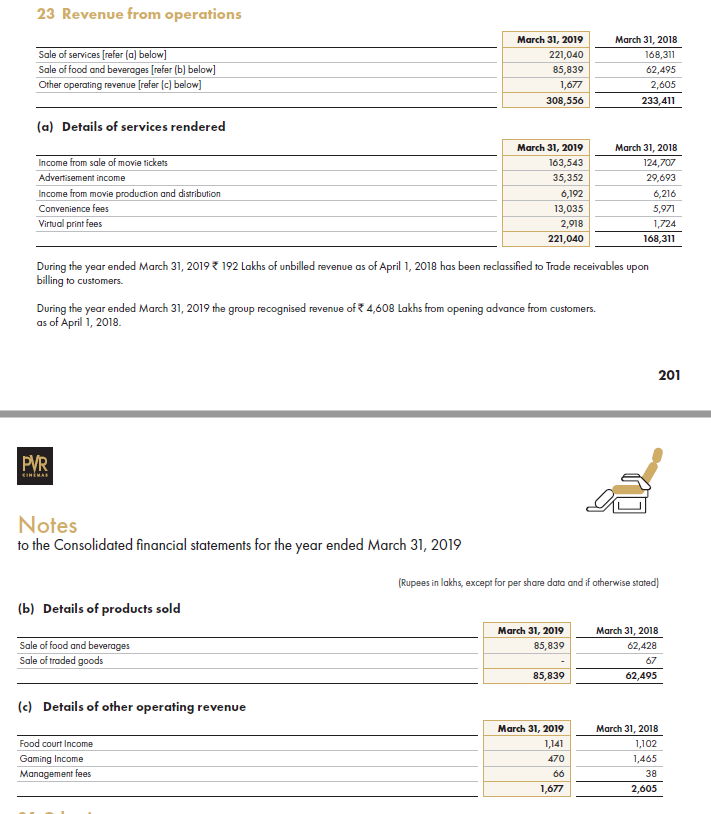 StandaloneConsolidatedIncome277684311870Sale of food & beverages7570227%8583928%food revenue % of total revenueTotal Expense250444281852food Expense201798%238748%food expense % of total expensefood sale - food expense5552361965PBT2724029903(food sale - food expense) / PBT204%207%